Nyilvánosság biztosításához alkalmazandó hivatalos grafikai logók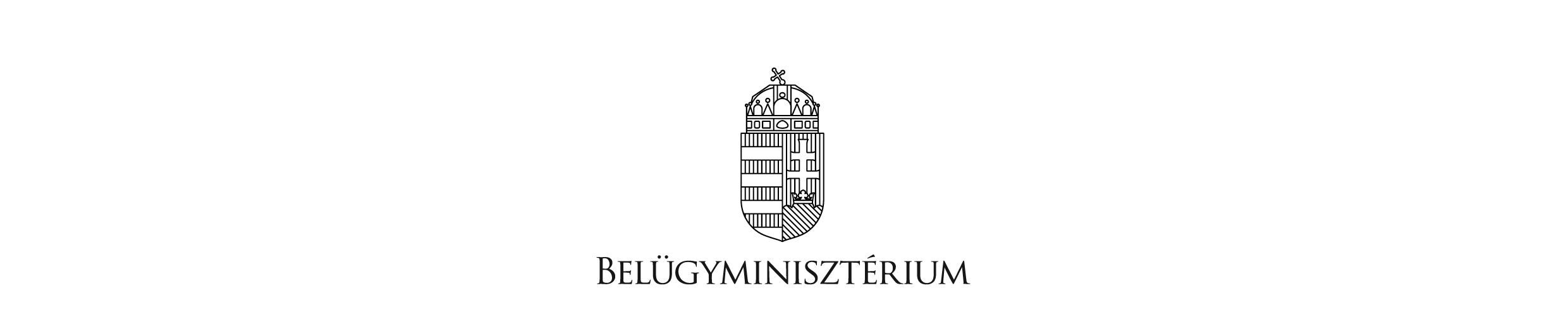 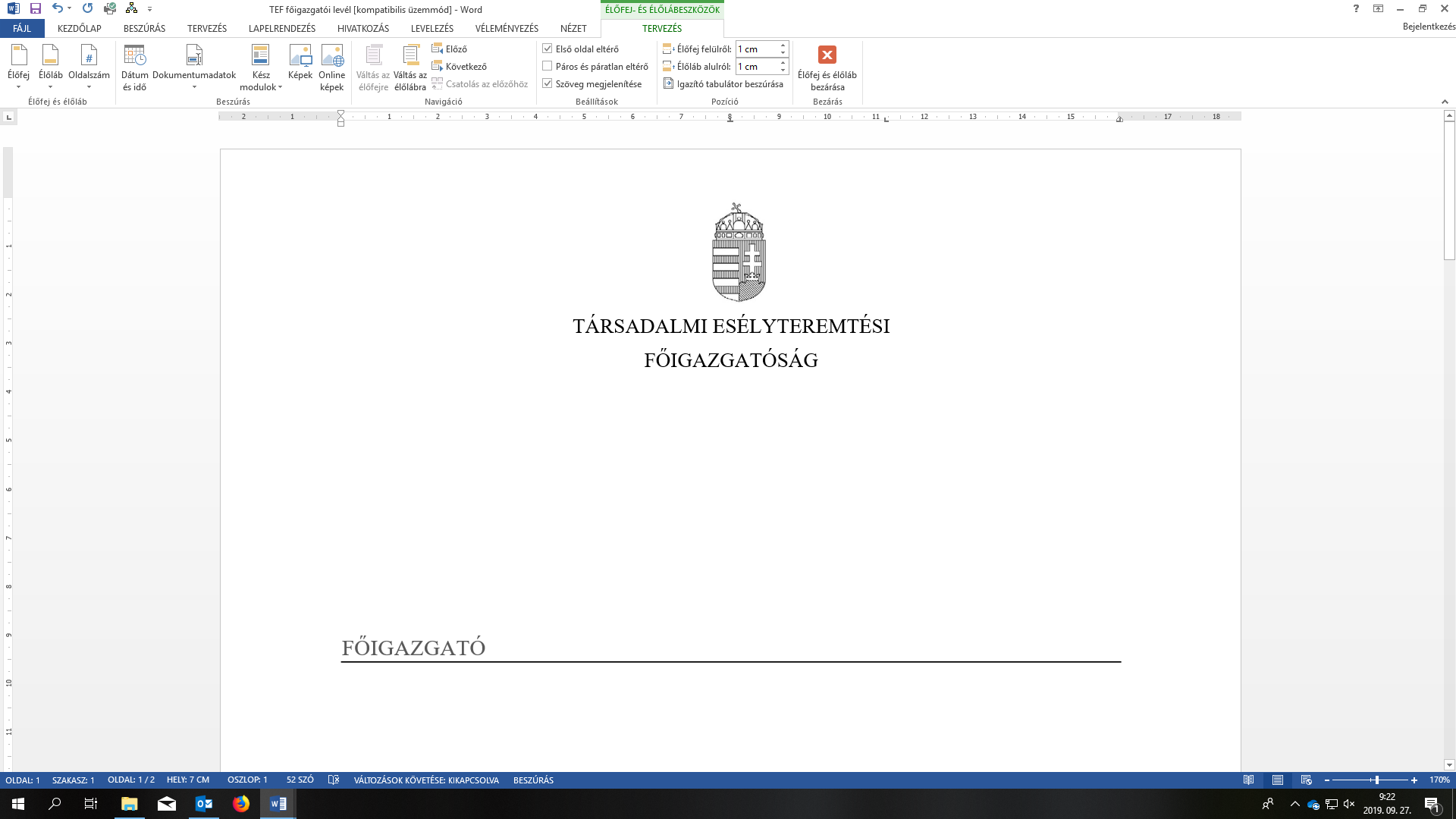 